F. No. S/43-15/2017/TPSC/HD				                           Date :    18 . 08 . 2017FACILITY NOTICE NO :-  04 /2017-18Subject: Designation of Wednesday as Taxpayers’ Day - Reg.	The Government has been placing great emphasis on taxpayer-friendly administration, as part of its initiatives to improve ease of doing business. In this direction, the Central Board of Excise and Customs has taken several initiatives in the recent past to facilitate trade. 2.	It is reiterated that, the indirect tax administration considers all taxpayers as the cornerstone of our economic independence and prosperity. To further the Government’s objective to ensure responsive governance, the Directorate General of Taxpayer Services, vide letter F. No. DGTS/PUBLICITY/1/16 dated 22.04.2016, has decided that every Wednesday will be designated as “Taxpayers’ Day”.  Any importer/exporter or their representatives can meet the Commissioner/ ADC/ JC/ DC/ AC or any other concerned officer from 10:00 Hrs. to 13:00 Hrs, without any prior appointment, in order to get their grievances addressed expeditiously.3.	All Importers, Exporters, Customs Brokers and other members of Trade and Industry Associations are advised to make full use of the above facilities. 4.	This issues with the approval of the Principal Commissioner of Customs (General), Mumbai Zone I.         Sd/-(Akhilesh Pandey)       Addl. Commissioner of Customs (General)    New Custom House, MumbaiCopy to :The Chief Commissioner of Customs, Zone I, Mumbai.The Pr. Commissioner/Commissioners of Customs (General), (Import) and (Export),  Zone I, Mumbai.All Addl./Jt. Commissioners of Customs (General), (Import) and (Export),Zone I, Mumbai. All Dy./Asstt. Commissioners of Customs (General), (Import) and (Export), Zone I, Mumbai. EDI Section for uploading on Zone I website.BCHAA.Office Copy. 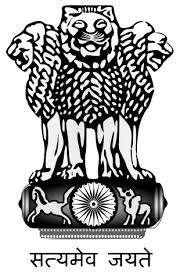                  प्रधान सीमाशुल्क आयुक्त (सामान्य) का कार्यालयOFFICE OF THE PRINCIPAL COMMISSIONER OF CUSTOMS (G)करदाता सेवा केंद्र, नवीन सीमाशुल्क भवन, बैलार्ड इस्टेट मुंबई- 400001Help Desk/ TPSC Section, New Custom House,Ballard Estate, Mumbai- 400 001                                                                               Tel: 022-22757842